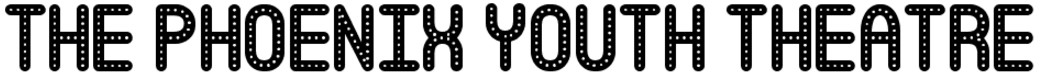 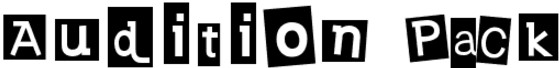 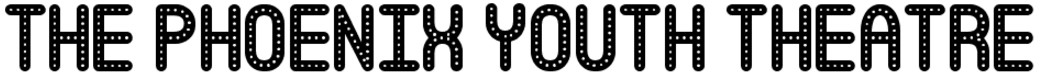 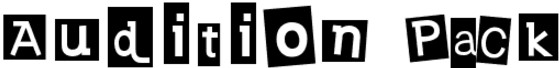 Thank you for requesting an audition pack for The Phoenix Youth Theatre 2017/18. We are really  excited to meet you for your audition and learn more about you. You will be auditioning to become a member of PYT for one year, and during this time you will be involved in two performance projects. These include the March Showcase and our main full scale production in October 2018.  This year our auditions are on Sunday 5th November from 2 – 6 pm at The Phoenix theatre. Sign up for a 10 min slot during the afternoon.  All auditionees must attend the audition date having completed the attached form and rehearsed an  audition piece as detailed below. Please also check that you will be available for both of our projects for the next year before auditioning - the dates for these are below. March Showcase  9th, 10th and 11th March 2018October production 12th – 17th October 2018For your audition, you must prepare a 1-2 minute speech or monologue. This can be from a play of your choice, from the chosen show we are performing in October or something you have written yourself. The theme or style of piece you choose is entirely up to you - we are interested in how you choose to perform it and what skills you can show. Please try to learn the piece if you can, and if you would like to bring in props or costume items then please do. 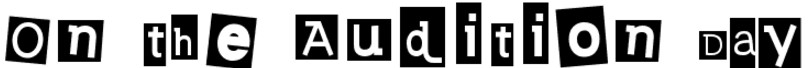 Auditions work on a first come, first served basis. Once you arrive at the theatre you will need to book a time slot at the Welcome desk. Please be prepared to wait for your slot - the sooner you arrive and secure a slot, the sooner you will be able to go ahead into the auditorium to perform. It is worth bringing your script or something else to do with you just in case you have to wait. You should also bring with you your completed audition form. Should you really want to audition but cannot make our audition day, please contact Sarah using the details below to discuss.  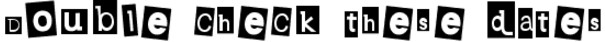 Before considering an audition it is important that you check your own availability for our show dates this March and next October, as well as considering the commitment involved in becoming a member of PYT. Please ensure you are free to perform on… March Showcase 2018: 9th, 10th and 11th March 2018Main full scale production:12th – 17th October 2018 incOne Act Play Festival 8 th – 10th March – Ledbury theatre.( selected cast members only)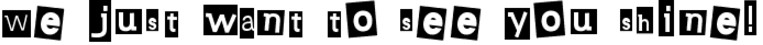 We really encourage you not to worry or be nervous about the audition process - we are excited to see you show your skills and will offer lots of positive feedback. We might ask a few questions too, but these will be very similar to those on your audition form attached. We know auditioning can be daunting, but we use this process as a fair way to determine who will become part of the group and as casting our main production can be a difficult task! Be brave, be confident - we just want to see you shine!  Should you wish to find out more about the audition process or indicate your interest, please contact our Group Leader Sarah O’Neill. 	Home:  	01989 720627 	Mobile:  	07814 624417 	 	 	 	 Email:  	 sarahoneill362@btinternet.com Here at The Phoenix Youth Theatre we operate a fair and easy auditioning process to determine who will make up our annual intake for the year. As part of this process we are really excited to hear more about you and your experience of drama and performance already. Please fill in the form below so we can learn a little more about you and your skills. Name:……………………………………………………………………. 	Age:……………………………………………………………. Current School or college:……………………………………………………………………………………………………………………... Year Group:……………………………………………………………………………………………………………………………………... The auditioning process will help us to understand more about the performance experience and skills you already have and to get an idea of the size of role you would like to undertake in the show. Please circle the size of role you would like to be  considered for - you may circle as many as you like. SMALL ROLE 	 	 	 	 	 	MEDIUM ROLE 	 	 	 	 	 	 	LARGE ROLE Why would you like to become/continue to be a member of The Phoenix Youth Theatre? ……………………………………………………………………………………………………………………………………………………. …………………………………………………………………………………………………………………………………………………..… Are you able to fully commit to the group and the proposed show dates? What does it mean to be committed to the group? ………………………………………………………………………………………………………………………………………………..…… ……………………………………………………………………………………………………………………………………………..……… If any, what performance experience do you currently have? Remember, anything from competing in a school talent contest, showing friends a rehearsed dance routine or magic trick or appearing in a school production counts as experience! ……………………………………………………………………………………………………………………………………………..……… ………………………………………………………………………………………………………………………………………..…………… 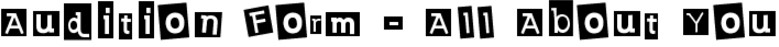 At PYT we are interested in your existing skills in terms of drama and performance and other more unusual talents! What would you say you are really good at?  ………………………………………………………………………………………………………………………………………………..…… ……………………………………………………………………………………………………………………………………………..……… What skills do you think are super important when being involved in putting on a show? ……………………………………………………………………………………………………………………………………………..……… …………………………………………………………………………………………………………………………………………..………… What is the best theatre performance you have ever seen and why? Do not worry if you have never been to the theatre before  or can’t think of one - instead, tell us about your favourite film or book. …………………………………………………………………………………………………………………………………..………………… ……………………………………………………………………………………………………………………………..……………………… If you could play any character in the world, who would you play and why? Think theatre productions, films, books and TV! ………………………………………………………………………………………………………………………………..…………………… ………………………………………………………………………………………………………………………………..…………………… Finally, tell us exactly why we should consider you as a member of the PYT group for 2017/18?  …………………………………………………………………………………………………………………………………..………………… ………………………………………………………………………………………………………………………..…………………………… For current members only– What have you learnt from being a member of PYT? …………………………………………………………………………………………………………………………..………………………… ………………………………………………………………………………………………………………………..…………………………… 